ZAPISY NA DYŻUR WAKACYJNY 
Drogi Rodzicu, jeżeli potrzebujesz opieki w okresie wakacyjnymDruki dostępne są w przedszkolu oraz na stronie internetowej przedszkola.Szczegóły dotyczące zasad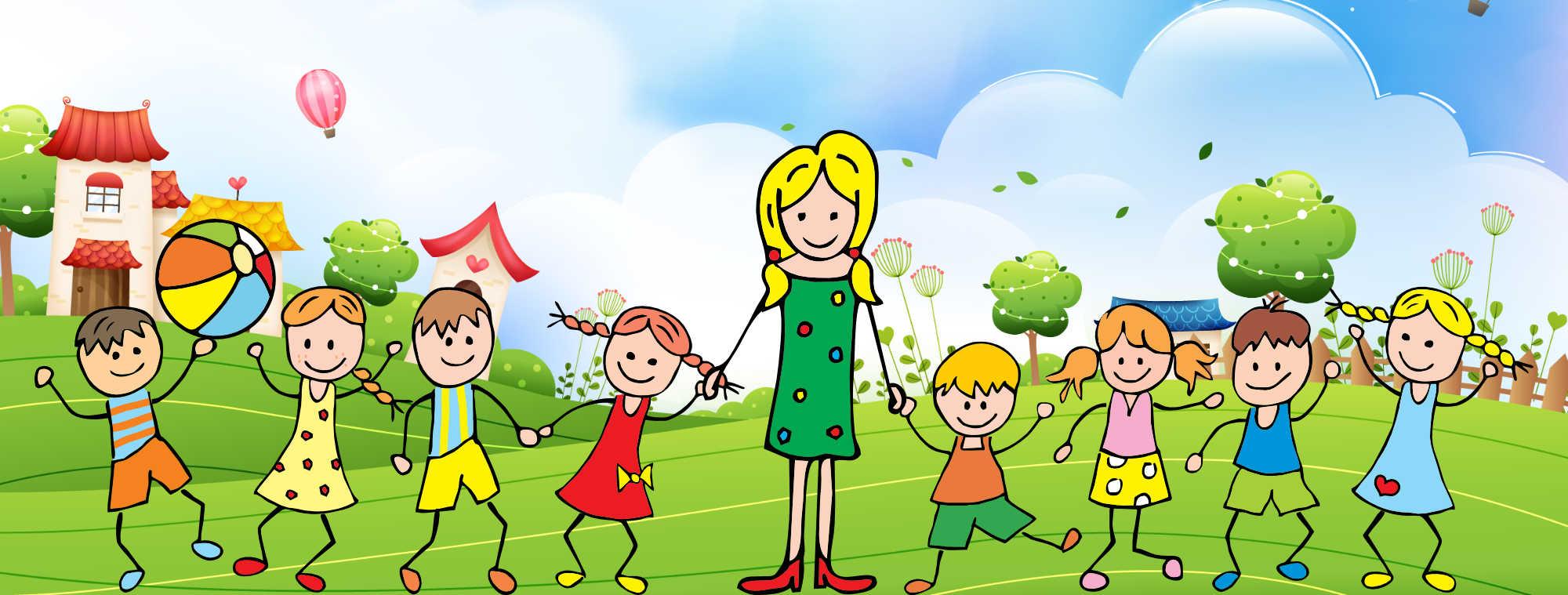 przyjmowania na dyżur wakacyjny 
oraz terminy w jakich przedszkola i oddziały przedszkolne pełnią dyżur, zamieszczone są w zasadach 
organizacji dyżuru, które dostępne są 
w przedszkolu i na stronie internetowej.